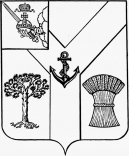 ПРЕДСТАВИТЕЛЬНОЕ СОБРАНИЕМЕЖДУРЕЧЕНСКОГО МУНИЦИПАЛЬНОГО ОКРУГА ВОЛОГОДСКОЙ ОБЛАСТИРЕШЕНИЕот  30.03.2023  № 45с.ШуйскоеОб утверждении Положения об официальном сайте Междуреченского муниципального округа Вологодской областиС целью обеспечения реализации прав граждан и организаций на доступ к информации о деятельности органов местного самоуправления Междуреченского муниципального округа, в соответствии с требованиями Федеральных законов от 06.10.2003 № 131-ФЗ «Об общих принципах организации местного самоуправления в Российской Федерации», от 09.02.2009 № 8-ФЗ «Об обеспечении доступа к информации о деятельности государственных органов и органов местного самоуправления», Устава Междуреченского муниципального округа, Представительное Собрание округа РЕШИЛО:Определить сайт по электронному адресу https://35mezhdurechenskij.gosuslugi.ru официальным сайтом Междуреченского  муниципального округа Вологодской	 области в информационно - телекоммуникационной сети «Интернет».Утвердить прилагаемое Положение об официальном сайте Междуреченского муниципального округа Вологодской области.Администрации Междуреченского муниципального округа:Ввести в эксплуатацию официальный сайт Междуреченского муниципального округа в информационно - телекоммуникационной сети «Интернет» (далее - сайт) в качестве общедоступного ресурса с сетевым адресом: https://35mezhdurechenskij.gosuslugi.ru;Определить постановлением администрации округа структуру сайта, перечень информации, подлежащей размещению на сайте, порядок подготовки, предоставления и размещения информации на сайте, требования к технологическим, программным и лингвистическим средствам обеспечения пользования сайтом;Обеспечить организационно-техническое сопровождение и организацию информационного обеспечения сайта в соответствии с утвержденным Положением. 4. Признать утратившими силу:4.1. приказ отдела образования Междуреченского муниципального района от 03.12.2019 № 150 «Об утверждении Положения об административном сайте Отдела образования Междуреченского муниципального района»;4.2. решения Совета поселения Ботановское Междуреченского муниципального района:- от 28.05.2020 № 440 «Об утверждении Порядка опубликования (обнародования) муниципальных правовых актов и другой официальной информации органов местного самоуправления сельского поселения Ботановское»;- от 28.05.2020 №438 «Об источнике для официального опубликования (обнародования) муниципальных правовых актов и сведений, подлежащих официальному опубликованию» (кроме п.2).Контроль за исполнением настоящего решения возложить на администрацию Междуреченского муниципального округа.Настоящее решение подлежит официальному опубликованию в газете «Междуречье» и размещению на официальном сайте Междуреченского муниципального округа в информационно - телекоммуникационной сети «Интернет».УТВЕРЖДЕНОрешением Представительного Собрания округа от 30.03.2023 № 45ПОЛОЖЕНИЕ ОБ ОФИЦИАЛЬНОМ САЙТЕ МЕЖДУРЕЧЕНСКОГО  МУНИЦИПАЛЬНГО ОКРУГА ВОЛОГОДСКОЙ ОБЛАСТИОбщие положенияНастоящее Положение об официальном сайте Междуреченского муниципального округа Вологодской области (далее - Положение) разработано в соответствии с Конституцией Российской Федерации, Федеральными законами от 06.10.2003 № 131-ФЗ «Об общих принципах организации местного самоуправления в Российской Федерации», от 09.02.2009 № 8-ФЗ «Об обеспечении доступа к информации о деятельности государственных органов и органов местного самоуправления», Уставом Междуреченского муниципального округа.Официальный сайт Междуреченского муниципального округа Вологодской области (далее - Сайт) является официальным источником информации о деятельности органов местного самоуправления Междуреченского муниципального округа.Адрес Сайта в информационно-телекоммуникационной сети «Интернет» (далее - сеть Интернет): https://35mezhdurechenskij.gosuslugi.ruОсновными задачами деятельности Сайта являются:обеспечение гласности деятельности органов местного самоуправления Междуреченского муниципального округа (далее – ОМС) и доступности муниципальных информационных ресурсов;публикация информации, имеющей открытый характер и предназначенной для сведения организаций и граждан;создание условий для эффективного взаимодействия, в том числе информационного, ОМС с гражданами, общественными организациями и хозяйствующими субъектами;оперативное и объективное информирование о происходящих в Междуреченском муниципальном округе (далее – округ) общественно-политических и социально-экономических процессах.На Сайте могут размещаться интерактивные сервисы (обсуждения, опросы, формы для направления обращений граждан, информации и запросов, поисковые и другие сервисы), ссылки на различные информационные ресурсы в сети Интернет,Понятия и термины, не определенные в настоящем Положении, используются в значениях, установленных Федеральными законами от 27 июля 2006 года № 149-ФЗ «Об информации, информационных технологиях и о защите информации», от 27 июля 2006 года № 152-ФЗ «О персональных данных», от 09 февраля 2009 года № 8-ФЗ «Об обеспечении доступа к информации о деятельности государственных органов и органов местного самоуправления».2.Размещение информации на СайтеИнформация, размещаемая на Сайте, носит официальный характер, является публичной и бесплатной. На Сайте может размещаться информация, не носящая официального характера, с обязательным уведомлением о ее источнике и статусе.Пользователями Сайта являются физические и юридические лица, общественные объединения, государственные органы, органы местного самоуправления, получающие доступ к информации, размещенной на Сайте, с использованием сети Интернет.Структура Сайта, перечень информации, подлежащей размещению на сайте, порядок подготовки, предоставления и размещения информации на Сайте регулируются постановлениями администрации Междуреченского муниципального округа.3.Ограничения по использованию СайтаЗапрещается размещение на Сайте:сведений о фактах, событиях и обстоятельствах частной жизни граждан, позволяющих идентифицировать их личность, за исключением сведений, подлежащих распространению в средствах массовой информации в случаях, установленных нормативными правовыми актами Российской Федерации;сведений, составляющих тайну следствия и судопроизводства, а также сведений о защищаемых лицах и мерах государственной защиты, осуществляемой в соответствии с Федеральным законом от 20 августа 2004 года № 119-ФЗ «О государственной защите потерпевших, свидетелей и иных участников уголовного судопроизводства» и другими нормативными правовыми актами Российской Федерации;служебных сведений, доступ к которым ограничен органами государственной власти в соответствии с гражданским кодексом Российской Федерации и иными нормативными правовыми актами Российской Федерации (сведения, составляющие служебную тайну);сведений, связанных с профессиональной деятельностью, доступ к которым ограничен в соответствии с Конституцией Российской Федерации и иными нормативными правовыми актами Российской Федерации (сведений, составляющих врачебную, нотариальную, адвокатскую тайну, тайну переписки, телефонных переговоров, почтовых отправлений, телеграфных и иных сообщений);сведений, связанных с коммерческой деятельностью, доступ к которым ограничен в соответствии с Гражданским кодексом Российской Федерации (сведения, составляющие коммерческую тайну);сведений, составляющих иную охраняемую законом тайну, другуюинформацию ограниченного доступа;экстремистских материалов;предвыборной агитации и агитации по вопросам референдума;объектов интеллектуальной собственности, любой иной информации, нарушающей законодательство в сфере интеллектуальной собственности;рекламы (за исключением социальной рекламы);вредоносного программного обеспечения;информации, содержащей ненормативную лексику.4.Организационно-техническое обеспечение СайтаОтветственность за техническое сопровождение Сайта возлагается на администрацию Междуреченского муниципального округа (далее – администрация).5.Опубликование информации на СайтеАдминистрация выполняет функции по обработке, размещению и редактированию переданной поставщиками информации, имеет право на стилистическую и грамматическую корректуру информации, направляемой для размещения на Сайте (за исключением размещаемых на Сайте муниципальных правовых актов).Поставщиками информации, размещенной на Сайте, являются ОМС, органы (структурные подразделения) администрации, уполномоченные администрацией муниципальные учреждения округа.Поставщики информации, размещаемой на Сайте:передают информацию для размещения на Сайте в соответствии с перечнем информации о деятельности ОМС, размещаемой в сети Интернет, и порядком подготовки и размещения информации на официальном Сайте, утвержденными постановлениями администрации;несут ответственность за полноту, достоверность и актуальность размещенной на Сайте информации.6.Защита информацииВ целях защиты общедоступной информации, размещенной на Сайте в форме открытых данных, в соответствии с действующим законодательством и с учетом положений Приказа Минкомсвязи России от 25 августа 2009 года № 104 «Об утверждении Требований по обеспечению целостности, устойчивости функционирования и безопасности информационных систем общего пользования» необходимо обеспечивать:1) использование средств межсетевого экранирования, сертифицированные Федеральной службой по техническому и экспортному контролю;2) использование сертифицированных средств антивирусной защиты находящихся в Государственном реестре средств защиты, утвержденных Федеральной службой по техническому и экспортному контролю.Общедоступная информация в форме открытых данных должна размещаться на русском языке. Допускается указание наименований иностранных юридических лиц, фамилий и имен физических лиц с использованием букв латинского алфавита.Председатель Представительного Собрания Междуреченскогомуниципального округа                                                                                                                                             Ю.М. БойнесГлава Междуреченскогомуниципального округа                                                                                                                                                                                                                                                                 А.А. Титов